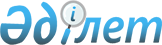 2013 жылға арналған Тайынша ауданында қоғамдық жұмыстарды ұйымдастыру туралы
					
			Күшін жойған
			
			
		
					Солтүстік Қазақстан облысы Тайынша аудандық әкімдігінің 2013 жылғы 4 қаңтардағы N 01 қаулысы. Солтүстік Қазақстан облысының Әділет департаментінде 2013 жылғы 16 қаңтарда N 2067 болып тіркелді. Күші жойылды (Солтүстік Қазақстан облысы Тайынша ауданы әкімінің аппараты 2014 жылғы 27 маусымдағы N 12.1.7-1/815 хаты)      Ескерту. Күші жойылды (Солтүстік Қазақстан облысы Тайынша ауданы әкімінің аппараты 27.06.2014 N 12.1.7-1/815 хаты).

      Қазақстан Республикасындағы жергілікті мемлекеттік басқару және өзін-өзі басқару туралы" Қазақстан Республикасы 2001 жылғы 23 қаңтардағы Заңының 31-бабы 1-тармағы 13) тармақшасына, "Халықты жұмыспен қамту туралы" Қазақстан Республикасы 2001 жылғы 23 қаңтардағы Заңының 7-бабы 5) тармақшасына, 20-бабына, "Халықты жұмыспен қамту туралы" Қазақстан Республикасының 2001 жылғы 23 қаңтардағы Заңын іске асыру жөніндегі шаралар туралы" Қазақстан Республикасы Үкіметінің 2001 жылғы 19 маусымдағы № 836 қаулысына сәйкес Солтүстік Қазақстан облысы Тайынша ауданы әкімдігі ҚАУЛЫ ЕТЕДІ:

      1. 2013 жылға жергілікті бюджет есебінен қоғамдық жұмыс орындары ұйымдастырылсын. 

      2. Қоғамдық жұмыстарға сұранысты және ұсынысты анықтау.

      жұмыс орындарына мәлімделген қажеттілігінің санында – 330 жұмыс орындары, жұмыс орындарында бекітілген қажеттілігінің саны – 330 жұмыс орындары.

      3. Қоғамдық жұмыстарда жұмыспен қамтылған қызметкерлердің жалақысы ең аз жалақыдан кем емес мөлшерде жергілікті бюджет қаражаты есебінен "2013-2015 жылдарға арналған республикалық бюджет туралы" Қазақстан Республикасы 2012 жылғы 23 қарашадағы Заңына сәйкес жүргізілсін.

      4. Ұйымдардың, қоғамдық жұмыс түрлері мен көлемінің қоса берілген Тізбесі бекітілсін.

      5. Қоғамдық жұмыстардың жағдайлары бір жұмыс аптасымен белгіленеді: екі демалысы бар бес күн (сенбі, жексенбі), ұзақтығы бір сағат түс ас үзілісі бар сегіз сағаттық жұмыс күні. Жұмыс жағдайларына сәйкес жұмысшы мен жұмыс беруші арасында жасалатын еңбек шартымен қаралған жұмыс уақытын ұйымдастырудың нысаны қолданылады.

      6. Еңбекті қорғау және техника қауіпсіздігі бойынша нұсқаулық, арнайы киіммен, құрал-саймандармен және жабдықпен қамтамасыз ету, уақытша еңбекке қабілетсіздік бойынша әлеуметтік жәрдемақылар төлеу, жұмыста денсаулығына тиген зақымның орнын толтыру, зейнетақылық және әлеуметтік аударымдар Қазақстан Республикасының заңнамасына сәйкес жүргізіледі.

      7. "Солтүстік Қазақстан облысы Тайынша ауданының жұмыспен қамту және әлеуметтік бағдарламалар бөлімі" мемлекеттік мекемесі бекітілген Тізбеге сәйкес, қоғамдық жұмыстарды жүргізуге аудан бюджетінде қарастырылған қаражат шегінде жұмыссыз азаматтарды қоғамдық жұмыстарға жіберуді іске асырсын.

      8. "Солтүстік Қазақстан облысы Тайынша ауданының экономика және қаржы бөлімі" мемлекеттік мекемесі бөлінген қаражаттар шегінде аудандық бюджеттен қоғамдық жұмыстарды уақтылы қаржыландыруды қамтамасыз етсін.

      9. Осы қаулының орындалуын бақылау Солтүстік Қазақстан облысы Тайынша ауданы әкімінің орынбасары Ерлан Қайырұлы Жаровқа жүктелсін.

      10. Осы қаулы ресми жарияланған күннен бастап он күнтізбелік күн өткен соң қолданысқа енгізіледі.

 Қоғамдық жұмыстардың түрлері бойынша мекемелердің тізімі, еңбекақының түрлері, көлемі және мөлшері
					© 2012. Қазақстан Республикасы Әділет министрлігінің «Қазақстан Республикасының Заңнама және құқықтық ақпарат институты» ШЖҚ РМК
				
      Солтүстік Қазақстан облысы

      Тайынша ауданының әкімі

И. Турков

      КЕЛІСІЛДІ:

      "Қазақстан Республикасы

      Әділет Министрлігі

      Солтүістік Қазақстан облысы

      Әділет департаменті

      Тайынша ауданының

      әділет басқармасы"

      мемлекеттік мекемесінің бастығы

В. Дмитриенко

      2013 жылғы 04 қаңтар
Тайынша ауданы әкімдігінің 2013 жылғы 4 қаңтардағы № 01 қаулысымен бекітілген №

Мекеменің атауы

Қоғамдық жұмыстардың түрлері

Жұмыстың көлемі

Жұмыс орын-

дары саны

1

"Солтүстік Қазақстан облысы Тайынша ауданы Абай селолық округі әкімінің аппараты" мемлекеттік мекемесі

Аумақты абаттандыру, ағаштар отырғызу, гүлзарлар егу, орман паркі шаруашылығының, демалыс аймақтарының дамуын сақтау

8 километр көшелерді жинау, ағаштарды кесу

6

1

"Солтүстік Қазақстан облысы Тайынша ауданы Абай селолық округі әкімінің аппараты" мемлекеттік мекемесі

Үй шаруашылығының санағына және шаруашылық кітабын жасауға көмек көрсету

229 аулаларға бару

3

1

"Солтүстік Қазақстан облысы Тайынша ауданы Абай селолық округі әкімінің аппараты" мемлекеттік мекемесі

Жұмыспен қамту мәселелері және 18 жасқа дейінгі балалы отбасыларға мемлекеттік жәрдемақылар тағайындау кезінде қажетті құжаттарды жинау жөнінде көмек көрсету

Мемлекеттік жәрдемақылар тағайындау кезінде құжаттарды жинауға көмектесу – 210 істер

1

2

"Алабота селолық округі әкімінің аппараты" мемлекеттік мекемесі

Аумақты абаттандыру, ағаштар отырғызу, гүлзарлар егу, орман паркі шаруашылығының, демалыс аймақтарының дамуын сақтау

12 километр көшелерді жинау, 50 ағашты егу

4

2

"Алабота селолық округі әкімінің аппараты" мемлекеттік мекемесі

Үй шаруашылығының санағына және шаруашылық кітабын жасауға көмек көрсету

439 аулаларға бару

2

2

"Алабота селолық округі әкімінің аппараты" мемлекеттік мекемесі

Зираттарды, қоқыс жинайтын жерлерді көгалдандыру, соның ішінде қалдықтар жинауды ұйымдастыру

150 кв. метр - қоқыс жинайтын жерлерді көгалдандыру, 1700 кв. метр – зираттарды көгалдандыру

2

2

"Алабота селолық округі әкімінің аппараты" мемлекеттік мекемесі

Жұмыспен қамту мәселелері және 18 жасқа дейінгі балалы отбасыларға мемлекеттік жәрдемақылар тағайындау кезінде қажетті құжаттарды жинау жөнінде көмек көрсету

Мемлекеттік жәрдемақылар тағайындау кезінде құжаттарды жинауға көмектесу – 210 істер

1

2

"Алабота селолық округі әкімінің аппараты" мемлекеттік мекемесі

Құжаттарды өңдеу мен сақтауға көмек көрсету 

200 істі сақтауға құжаттарды дайындау

1

3

"Амандық селолық округі әкімінің аппараты" мемлекеттік мекемесі

Бюджеттік ұйымдар мен мемлекеттік мекемелерде жылу беру маусымы кезінде пеш жағушы ретінде жұмыс

Селолық округ әкімі аппаратының ғимараты – 110 метр квадрат

2

3

"Амандық селолық округі әкімінің аппараты" мемлекеттік мекемесі

Үй шаруашылығының санағына және шаруашылық кітабын жасауға көмек көрсету

456 аулаларға бару

2

3

"Амандық селолық округі әкімінің аппараты" мемлекеттік мекемесі

Аумақты абаттандыру, ағаштар отырғызу, гүлзарлар егу, орман паркі шаруашылығының, демалыс аймақтарының дамуын сақтау

8 километр көшелерді жинау, 50 ағаштарды кесу

6

4

"Большеизюм селолық округі әкімінің аппараты" мемлекеттік мекемесі

Бюджеттік ұйымдар мен мемлекеттік мекемелерде жылу беру маусымы кезінде пеш жағушы ретінде жұмыс

Селолық округ әкімі аппаратының ғимараты – 64 метр квадрат

3

4

"Большеизюм селолық округі әкімінің аппараты" мемлекеттік мекемесі

Аумақты абаттандыру, ағаштар отырғызу, гүлзарлар егу, орман паркі шаруашылығының, демалыс аймақтарының дамуын сақтау

16 километр көшелерді жинау, 175 ағашты егу

7

4

"Большеизюм селолық округі әкімінің аппараты" мемлекеттік мекемесі

Үй шаруашылығының санағына және шаруашылық кітабын жасауға көмек көрсету

663 аулаларға бару

2

5

"Драгомиров селолық округі әкімінің аппараты" мемлекеттік мекемесі

Жұмыспен қамту мәселелері және 18 жасқа дейінгі балалы отбасыларға мемлекеттік жәрдемақылар тағайындау кезінде қажетті құжаттарды жинау жөнінде көмек көрсету

Мемлекеттік жәрдемақылар тағайындау кезінде құжаттарды жинауға көмектесу – 30 істер

1

5

"Драгомиров селолық округі әкімінің аппараты" мемлекеттік мекемесі

Аумақты абаттандыру, ағаштар отырғызу, гүлзарлар егу, орман паркі шаруашылығының, демалыс аймақтарының дамуын сақтау

8 километр көшелерді жинау, 60 ағашты егу

1

5

"Драгомиров селолық округі әкімінің аппараты" мемлекеттік мекемесі

Үй шаруашылығының санағына және шаруашылық кітабын жасауға көмек көрсету

80 аулаларға бару

1

5

"Драгомиров селолық округі әкімінің аппараты" мемлекеттік мекемесі

Мемлекеттік мекемелерде құжаттарды өңдеу, дайындау және сақтауға көмек көрсету 

250 іс құжаттарды сақтауға дайындау

1

6

"Донецк селолық округі әкімінің аппараты" мемлекеттік мекемесі

Аумақты абаттандыру, ағаштар отырғызу, гүлзарлар егу, орман паркі шаруашылығының, демалыс аймақтарының дамуын сақтау

10 километр көшелерді жинау, 110 ағашты егу

4

6

"Донецк селолық округі әкімінің аппараты" мемлекеттік мекемесі

Мемлекеттік мекемелерде құжаттарды өңдеу, дайындау және сақтауға көмек көрсету

250 іс құжаттарды сақтауға дайындау

3

6

"Донецк селолық округі әкімінің аппараты" мемлекеттік мекемесі

Жұмыспен қамту мәселелері және 18 жасқа дейінгі балалы отбасыларға мемлекеттік жәрдемақылар тағайындау кезінде қажетті құжаттарды жинау жөнінде көмек көрсету

Мемлекеттік жәрдемақылар тағайындау кезінде құжаттарды жинауға көмектесу – 180 істер

1

6

"Донецк селолық округі әкімінің аппараты" мемлекеттік мекемесі

Үй шаруашылығының санағына және шаруашылық кітабын жасауға көмек көрсету

758 аулаларға бару

2

7

"Зеленогай селолық округі әкімінің аппараты" мемлекеттік мекемесі

Аумақты абаттандыру, ағаштар отырғызу, гүлзарлар егу, орман паркі шаруашылығының, демалыс аймақтарының дамуын сақтау

50 километр көшелерді жинау, 100 ағашты егу

3

7

"Зеленогай селолық округі әкімінің аппараты" мемлекеттік мекемесі

Үй шаруашылығының санағына және шаруашылық кітабын жасауға көмек көрсету

634 аулаларға бару

2

7

"Зеленогай селолық округі әкімінің аппараты" мемлекеттік мекемесі

Мемлекеттік мекемелерде құжаттарды өңдеу, дайындау және сақтауға көмек көрсету 

300 іс құжаттарды сақтауға дайындау

1

8

"Келлеров селолық округі әкімінің аппараты" мемлекеттік мекемесі

Аумақты абаттандыру, ағаштар отырғызу, гүлзарлар егу, орман паркі шаруашылығының, демалыс аймақтарының дамуын сақтау

12,5 километр көшелерді жинау, 1000 ағашты егу

6

8

"Келлеров селолық округі әкімінің аппараты" мемлекеттік мекемесі

Жұмыспен қамту мәселелері және 18 жасқа дейінгі балалы отбасыларға мемлекеттік жәрдемақылар тағайындау кезінде қажетті құжаттарды жинау жөнінде көмек көрсету

Мемлекеттік жәрдемақылар тағайындау кезінде құжаттарды жинауға көмектесу – 200 істер

2

8

"Келлеров селолық округі әкімінің аппараты" мемлекеттік мекемесі

Мемлекеттік мекемелерде құжаттарды өңдеу, дайындау және сақтауға көмек көрсету 

6000 бет құжаттарды сақтауға дайындау

2

8

"Келлеров селолық округі әкімінің аппараты" мемлекеттік мекемесі

Үй шаруашылығының санағына және шаруашылық кітабын жасауға көмек көрсету

1006 аулаларға бару

3

8

"Келлеров селолық округі әкімінің аппараты" мемлекеттік мекемесі

Спорттық іс-шараларды, мерейтой салтанаттарын мемлекеттік мерекелерге арналған іс-шараларды дайындауға қатысу, соның ішінде мұз қалашықтарын салуды қосалқы жұмыстарды да атқару

өлшемі 19-дан 25 сантиметр 5000 мұз кірпіштерден мұз қалашықтарын салу

2

9

"Киров селолық округі әкімінің аппараты" мемлекеттік мекемесі

Аумақты абаттандыру, ағаштар отырғызу, гүлзарлар егу, орман паркі шаруашылығының, демалыс аймақтарының дамуын сақтау

10 километр көшелерді жинау, 800 ағашты егу

2

9

"Киров селолық округі әкімінің аппараты" мемлекеттік мекемесі

Зираттарды, қоқыс жинайтын жерлерді көгалдандыру, соның ішінде қалдықтар жинауды ұйымдастыру

100 кв. метр - қоқыс жинайтын жерлерді көгалдандыру, 1500 кв. метр – зираттарды көгалдандыру

2

9

"Киров селолық округі әкімінің аппараты" мемлекеттік мекемесі

Халықтың аз қамтамасыз етілген жіктеріне және жалғыз тұратын қарттарға, жаңа келген оралмандарға, сондай–ақ, қала және аудан әкімдерінің коммуналдық меншігіндегі кәсіпорындар мен әлеуметтік–тұрмыстық мәдениет нысандарына отын және жемазық дайындауға көмек көрсету

10 куб метр отынды дайындау

1

9

"Киров селолық округі әкімінің аппараты" мемлекеттік мекемесі

Үй шаруашылығының санағына және шаруашылық кітабын жасауға көмек көрсету

1006 аулаларға бару

1

10

"Краснокамен селолық округі әкімінің аппараты" мемлекеттік мекемесі

Аумақты абаттандыру, ағаштар отырғызу, гүлзарлар егу, орман паркі шаруашылығының, демалыс аймақтарының дамуын сақтау

10 километр көшелерді жинау, 80 ағашты егу

3

10

"Краснокамен селолық округі әкімінің аппараты" мемлекеттік мекемесі

Зираттарды, қоқыс жинайтын жерлерді көгалдандыру, соның ішінде қалдықтар жинауды ұйымдастыру

100 кв. метр - қоқыс жинайтын жерлерді көгалдандыру

2

10

"Краснокамен селолық округі әкімінің аппараты" мемлекеттік мекемесі

Жұмыспен қамту мәселелері және 18 жасқа дейінгі балалы отбасыларға мемлекеттік жәрдемақылар тағайындау кезінде қажетті құжаттарды жинау жөнінде көмек көрсету

Мемлекеттік жәрдемақылар тағайындау кезінде құжаттарды жинауға көмектесу – 300 істер

1

10

"Краснокамен селолық округі әкімінің аппараты" мемлекеттік мекемесі

Үй шаруашылығының санағына және шаруашылық кітабын жасауға көмек көрсету

258 аулаларға бару

1

10

"Краснокамен селолық округі әкімінің аппараты" мемлекеттік мекемесі

Жалғыз басты қарт азаматтарды күту (тамақ, дәрі-дәрмек сатып өкелу, үй ішін жинау, ағарту, еден сырлау, кір жуу, көкөніс отырғызу, арам шөп жұлу және жинау)

1 қарт азаматқа көмек көрсету

1

11

"Краснополян селолық округі әкімінің аппараты" мемлекеттік мекемесі

Аумақты абаттандыру, ағаштар отырғызу, гүлзарлар егу, орман паркі шаруашылығының, демалыс аймақтарының дамуын сақтау

25 километр көшелерді жинау, 100 ағашты егу

4

11

"Краснополян селолық округі әкімінің аппараты" мемлекеттік мекемесі

Үй шаруашылығының санағына және шаруашылық кітабын жасауға көмек көрсету

769 аулаларға бару

3

11

"Краснополян селолық округі әкімінің аппараты" мемлекеттік мекемесі

Зираттарды, қоқыс жинайтын жерлерді көгалдандыру, соның ішінде қалдықтар жинауды ұйымдастыру

200 кв. метр - қоқыс жинайтын жерлерді көгалдандыру

2

11

"Краснополян селолық округі әкімінің аппараты" мемлекеттік мекемесі

Жалғыз басты қарт азаматтарды күту (тамақ, дәрі-дәрмек сатып өкелу, үй ішін жинау, ағарту, еден сырлау, кір жуу, көкөніс отырғызу, арам шөп жұлу және жинау)

1 қарт азаматқа көмек көрсету

1

12

"Летовочный селолық округі әкімінің аппараты" мемлекеттік мекемесі

Бюджеттік ұйымдар мен мемлекеттік мекемелерде жылу беру маусымы кезінде пеш жағушы ретінде жұмыс

Селолық округ әкімі аппаратының ғимараты – 984,8 метр квадрат

2

12

"Летовочный селолық округі әкімінің аппараты" мемлекеттік мекемесі

Үй шаруашылығының санағына және шаруашылық кітабын жасауға көмек көрсету

420 аулаларға бару

3

12

"Летовочный селолық округі әкімінің аппараты" мемлекеттік мекемесі

Зираттарды, қоқыс жинайтын жерлерді көгалдандыру, соның ішінде қалдықтар жинауды ұйымдастыру

3 қоқыс жинау орындарда қоқысты жинау, 3 зиратты көгалдандыру

3

12

"Летовочный селолық округі әкімінің аппараты" мемлекеттік мекемесі

Мемлекеттік мекемелерде құжаттарды өңдеу, дайындау және сақтауға көмек көрсету

6000 бет құжаттарды сақтауға дайындау

2

12

"Летовочный селолық округі әкімінің аппараты" мемлекеттік мекемесі

Аумақты абаттандыру, ағаштар отырғызу, гүлзарлар егу, орман паркі шаруашылығының, демалыс аймақтарының дамуын сақтау

15 километр көшелерді жинау, 320 ағашты егу

3

12

"Летовочный селолық округі әкімінің аппараты" мемлекеттік мекемесі

Жұмыспен қамту мәселелері және 18 жасқа дейінгі балалы отбасыларға мемлекеттік жәрдемақылар тағайындау кезінде қажетті құжаттарды жинау жөнінде көмек көрсету

Мемлекеттік жәрдемақылар тағайындау кезінде құжаттарды жинауға көмектесу – 120 істер

3

13

"Миронов селолық округі әкімінің аппараты" мемлекеттік мекемесі

Үй шаруашылығының санағына және шаруашылық кітабын жасауға көмек көрсету

410 аулаларға бару

3

13

"Миронов селолық округі әкімінің аппараты" мемлекеттік мекемесі

Аумақты абаттандыру, ағаштар отырғызу, гүлзарлар егу, орман паркі шаруашылығының, демалыс аймақтарының дамуын сақтау

300 метр квадрат гүл бақшасын құру, 80 ағашты кесу

3

13

"Миронов селолық округі әкімінің аппараты" мемлекеттік мекемесі

Бюджеттік ұйымдар мен мемлекеттік мекемелерде жылу беру маусымы кезінде пеш жағушы ретінде жұмыс

Кітапхана ғимараты – 100 метр квадрат

4

14

"Рощинск селолық округі әкімінің аппараты" мемлекеттік мекемесі

Үй шаруашылығының санағына және шаруашылық кітабын жасауға көмек көрсету

175 аулаларға бару

2

14

"Рощинск селолық округі әкімінің аппараты" мемлекеттік мекемесі

Аумақты абаттандыру, ағаштар отырғызу, гүлзарлар егу, орман паркі шаруашылығының, демалыс аймақтарының дамуын сақтау

9 километр көшелерді жинау, 45 ағашты егу

4

14

"Рощинск селолық округі әкімінің аппараты" мемлекеттік мекемесі

Бюджеттік ұйымдар мен мемлекеттік мекемелерде жылу беру маусымы кезінде пеш жағушы ретінде жұмыс

Селолық округ әкімі аппаратының ғимараты – 57 метр квадрат

2

15

"Солтүстік Қазақстан облысы Тайынша ауданы Теңдік селолық округі әкімінің аппараты" мемлекеттік мекемесі

Аумақты абаттандыру, ағаштар отырғызу, гүлзарлар егу, орман паркі шаруашылығының, демалыс аймақтарының дамуын сақтау

15 километр көшелерді жинау, 100 ағашты егу

3

15

"Солтүстік Қазақстан облысы Тайынша ауданы Теңдік селолық округі әкімінің аппараты" мемлекеттік мекемесі

Үй шаруашылығының санағына және шаруашылық кітабын жасауға көмек көрсету

278 аулаларға бару

1

15

"Солтүстік Қазақстан облысы Тайынша ауданы Теңдік селолық округі әкімінің аппараты" мемлекеттік мекемесі

Халықтың аз қамтамасыз етілген жіктеріне және жалғыз тұратын қарттарға, жаңа келген оралмандарға, сондай–ақ, қала және аудан әкімдерінің коммуналдық меншігіндегі кәсіпорындар мен әлеуметтік–тұрмыстық мәдениет нысандарына отын және жемазық дайындауға көмек көрсету

45 тонна көмірді және 20 куб метр ағашты дайындау

1

15

"Солтүстік Қазақстан облысы Тайынша ауданы Теңдік селолық округі әкімінің аппараты" мемлекеттік мекемесі

Зираттарды, қоқыс жинайтын жерлерді көгалдандыру, соның ішінде қалдықтар жинауды ұйымдастыру

600 кв. метр - қоқыс жинайтын жерлерді көгалдандыру

2

16

"Тихоокеан селолық округі әкімінің аппараты" мемлекеттік мекемесі

Аумақты абаттандыру, ағаштар отырғызу, гүлзарлар егу, орман паркі шаруашылығының, демалыс аймақтарының дамуын сақтау

10 километр көшелерді жинау, 40 ағашты егу

2

16

"Тихоокеан селолық округі әкімінің аппараты" мемлекеттік мекемесі

Зираттарды, қоқыс жинайтын жерлерді көгалдандыру, соның ішінде қалдықтар жинауды ұйымдастыру

1000 кв. метр - қоқыс жинайтын жерлерді көгалдандыру 

1

16

"Тихоокеан селолық округі әкімінің аппараты" мемлекеттік мекемесі

Жұмыспен қамту мәселелері және 18 жасқа дейінгі балалы отбасыларға мемлекеттік жәрдемақылар тағайындау кезінде қажетті құжаттарды жинау жөнінде көмек көрсету

Мемлекеттік жәрдемақылар тағайындау кезінде құжаттарды жинауға көмектесу – 250 істер

1

16

"Тихоокеан селолық округі әкімінің аппараты" мемлекеттік мекемесі

Мемлекеттік мекемелерде құжаттарды өңдеу, дайындау және сақтауға көмек көрсету

6000 бет құжаттарды сақтауға дайындау

1

17

"Чермошнян селолық округі әкімінің аппараты" мемлекеттік мекемесі

Бюджеттік ұйымдар мен мемлекеттік мекемелерде жылу беру маусымы кезінде пеш жағушы ретінде жұмыс

Селолық округ әкімі аппаратының ғимараты – 211 метр квадрат

2

17

"Чермошнян селолық округі әкімінің аппараты" мемлекеттік мекемесі

Аумақты абаттандыру, ағаштар отырғызу, гүлзарлар егу, орман паркі шаруашылығының, демалыс аймақтарының дамуын сақтау

10 километр көшелерді жинау, 50 ағашты егу

5

17

"Чермошнян селолық округі әкімінің аппараты" мемлекеттік мекемесі

Зираттарды, қоқыс жинайтын жерлерді көгалдандыру, соның ішінде қалдықтар жинауды ұйымдастыру

1000 кв. метр - қоқыс жинайтын жерлерді көгалдандыру

3

17

"Чермошнян селолық округі әкімінің аппараты" мемлекеттік мекемесі

Үй шаруашылығының санағына және шаруашылық кітабын жасауға көмек көрсету

884 аулаларға бару

4

18

"Солтүстік Қазақстан облысы Тайынша ауданы Чкалов селолық округі әкімінің аппараты" мемлекеттік мекемесі

Жұмыспен қамту мәселелері және 18 жасқа дейінгі балалы отбасыларға мемлекеттік жәрдемақылар тағайындау кезінде қажетті құжаттарды жинау жөнінде көмек көрсету

Мемлекеттік жәрдемақылар тағайындау кезінде құжаттарды жинауға көмектесу – 300 істер

2

18

"Солтүстік Қазақстан облысы Тайынша ауданы Чкалов селолық округі әкімінің аппараты" мемлекеттік мекемесі

Үй шаруашылығының санағына және шаруашылық кітабын жасауға көмек көрсету

1500 аулаларға бару

6

18

"Солтүстік Қазақстан облысы Тайынша ауданы Чкалов селолық округі әкімінің аппараты" мемлекеттік мекемесі

Аумақты абаттандыру, ағаштар отырғызу, гүлзарлар егу, орман паркі шаруашылығының, демалыс аймақтарының дамуын сақтау

20 километр көшелерді жинау, 250 ағашты егу

12

18

"Солтүстік Қазақстан облысы Тайынша ауданы Чкалов селолық округі әкімінің аппараты" мемлекеттік мекемесі

Мемлекеттік мекемелерде құжаттарды өңдеу, дайындау және сақтауға көмек көрсету

5000 бет құжаттарды сақтауға дайындау

2

18

"Солтүстік Қазақстан облысы Тайынша ауданы Чкалов селолық округі әкімінің аппараты" мемлекеттік мекемесі

Бюджеттік ұйымдар мен мемлекеттік мекемелерде жылу беру маусымы кезінде пеш жағушы ретінде жұмыс

Селолық округ әкімі аппаратының ғимараты – 211 метр квадрат

2

18

"Солтүстік Қазақстан облысы Тайынша ауданы Чкалов селолық округі әкімінің аппараты" мемлекеттік мекемесі

Халықтың аз қамтамасыз етілген жіктеріне және жалғыз тұратын қарттарға, жаңа келген оралмандарға, сондай–ақ, қала және аудан әкімдерінің коммуналдық меншігіндегі кәсіпорындар мен әлеуметтік–тұрмыстық мәдениет нысандарына отын және жемазық дайындауға көмек көрсету

Отынды дайындау, 5 куб м. отындарды, 10 тонн көмірді кесу, тасу, қаттап салу

2

19

"Солтүстік Қазақстан облысы Тайынша ауданы Яснополян селолық округі әкімінің аппараты" мемлекеттік мекемесі"

Аумақты абаттандыру, ағаштар отырғызу, гүлзарлар егу, орман паркі шаруашылығының, демалыс аймақтарының дамуын сақтау

15 километр көшелерді жинау, 40 ағашты егу

1

19

"Солтүстік Қазақстан облысы Тайынша ауданы Яснополян селолық округі әкімінің аппараты" мемлекеттік мекемесі"

Үй шаруашылығының санағына және шаруашылық кітабын жасауға көмек көрсету

971 аулаларға бару

1

19

"Солтүстік Қазақстан облысы Тайынша ауданы Яснополян селолық округі әкімінің аппараты" мемлекеттік мекемесі"

Зираттарды, қоқыс жинайтын жерлерді көгалдандыру, соның ішінде қалдықтар жинауды ұйымдастыру

1000 кв. метр - қоқыс жинайтын жерлерді көгалдандыру 

1

20

"Солтүстік Қазақстан облысы Тайынша ауданы Тайынша қаласы әкімінің аппараты" мемлекеттік мекемесі

Аумақты абаттандыру, ағаштар отырғызу, гүлзарлар егу, орман паркі шаруашылығының, демалыс аймақтарының дамуын сақтау

1800 километр көшелерді жинау, 1000 ағашты егу

108

20

"Солтүстік Қазақстан облысы Тайынша ауданы Тайынша қаласы әкімінің аппараты" мемлекеттік мекемесі

Мемлекеттік мекемелерде құжаттарды өңдеу, дайындау және сақтауға көмек көрсету 

482800 бет құжаттарды сақтауға дайындау

14

20

"Солтүстік Қазақстан облысы Тайынша ауданы Тайынша қаласы әкімінің аппараты" мемлекеттік мекемесі

Үй шаруашылығының санағына және шаруашылық кітабын жасауға көмек көрсету

3675 аулаларға бару

10

20

"Солтүстік Қазақстан облысы Тайынша ауданы Тайынша қаласы әкімінің аппараты" мемлекеттік мекемесі

Жұмыспен қамту мәселелері және 18 жасқа дейінгі балалы отбасыларға мемлекеттік жәрдемақылар тағайындау кезінде қажетті құжаттарды жинау жөнінде көмек көрсету

Мемлекеттік жәрдемақылар тағайындау кезінде құжаттарды жинауға көмектесу – 500 істер

4

21

"Қазақстан Республикасының Әділет Министрлігі Солтүстік Қазақстан облысының әділет Департаменті Тайынша ауданының әділет басқармасы" мемлекеттік мекемесі

Мемлекеттік мекемелерде құжаттарды өңдеу, дайындау және сақтауға көмек көрсету

3000 бет құжаттарды сақтауға дайындау

4

